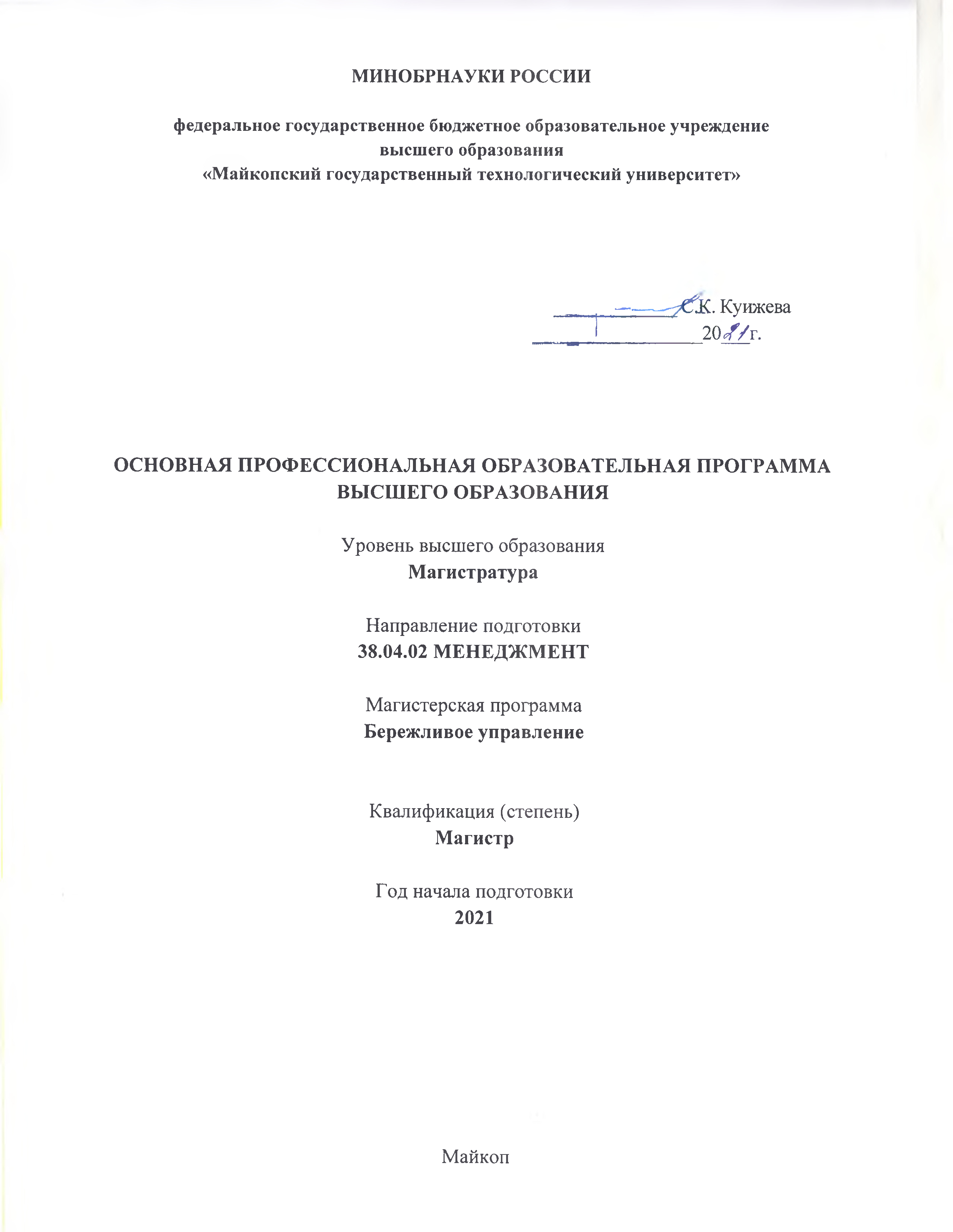 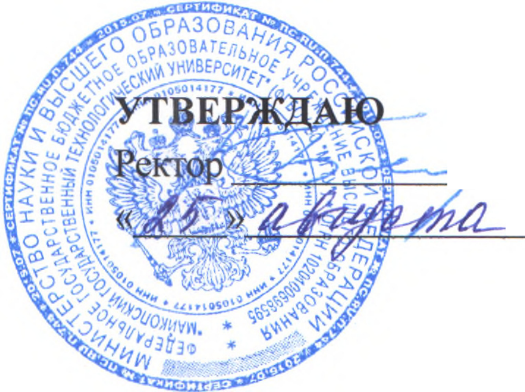 СОДЕРЖАНИЕОбщие положенияОбразовательная программа высшего образования, реализуемая вузом по направлению подготовки 38.04.02 Менеджмент и магистерской программы Бережливое управление.Основная профессиональная образовательная программа (далее - ОПОП ВО) магистратуры, реализуемая федеральным государственным бюджетным образовательным учреждением высшего образования «Майкопский государственный технологический университет» (далее - МГТУ) по направлению подготовки 38.04.02 Менеджмент профиль подготовки (магистерская программа Бережливое управление), представляет собой комплект документов, разработанный и утвержденный с учетом требований рынка труда на основе федерального государственного образовательного стандарта высшего образования (далее - ФГОС ВО).ОПОП ВО регламентирует цели, ожидаемые результаты, содержание, условия и технологии реализации образовательного процесса, оценку качества подготовки выпускника по данному направлению подготовки и включает в себя общие положения, характеристику профессиональной деятельности выпускника, компетентностную модель выпускника, учебный план, календарный учебный график, рабочие программы дисциплин учебного плана, программы практик, программу НИР, материалы по ресурсному обеспечению образовательного процесса при реализации ОПОП ВО, характеристику социально-культурной среды вуза, нормативно-методическое обеспечение системы оценки качества освоения магистрантами ОПОП ВО, другие нормативно-методические документы и материалы, а также регламент по организации периодического обновления ОПОП ВО.Нормативные документы для разработки ОПОП ВО по направлению подготовки 38.04.02 Менеджмент:Федеральный закон Российской Федерации от 29.12.2012 № 273-ФЗ «О высшем и послевузовском профессиональном образовании»;Министерства науки и высшего образования Российской Федерации от 12.08.2020 № 952;Федеральный государственный образовательный стандарт высшего образования по направлению подготовки 38.04.02 Менеджмент, утвержденный приказом Министерства науки и высшего образования Российской Федерации от 12.08.2020 № 952;нормативно-методические документы Министерства образования и науки Российской Федерации;профессиональные стандарты;Устав МГТУ;локальные нормативные акты МГТУ.Общая характеристика ОПОП ВО по направлению подготовки.Цель (миссия) ОПОП ВО магистратуры по направлению подготовки 38.04.02 Менеджмент (магистерская программа Бережливое управление) - развитие у студентов личностных и профессиональных качеств, а также формирование у них общекультурных, общепрофессиональных и профессиональных компетенций, определяющих эффективную деятельность предприятий и их подразделений.Срок освоения ОПОП ВО магистратуры ОФО - 2 года.Срок освоения ОПОП ВО магистратуры ЗФО - 2 года 6 мес.Трудоемкость ОПОП ВО магистратуры ОФО и ЗФО - 120 зачетных единиц.Требования к уровню подготовки, необходимому для ОПОП освоения.Требования к абитуриенту: абитуриент должен иметь высшее образование, подтвержденное соответствующим дипломом государственного образца.Характеристика профессиональной деятельности выпускника ОПОП ВО по направлению подготовки 38.04.02 Менеджмент (магистерская программа Бережливое управление).Область профессиональной деятельности и (или) сферы профессиональной деятельности выпускникаОбласть профессиональной деятельности выпускников и (или) сферы профессиональной деятельности, освоивших программу магистратуры, включает:08 Финансы и экономика (в сферах: внутреннего и внешнего финансового контроля и аудита; финансового консультирования; управления рисками; организации закупок);40 Сквозные виды профессиональной деятельности в промышленности (в сферах: стратегического и тактического планирования и организации производства; логистики на транспорте; организации сетей поставок);сфера исследований, анализа и прогнозирования социально-экономических процессов и явлений на микро- и макро- уровнях в экспертно-аналитических организациях (центрах экономического анализа, центрах социологических исследований, консалтинговых компаниях) и службах (организаций частного и государственного сектора, общественных организаций, органов государственной и муниципальной власти);сфера производства продукции и услуг, включая анализ спроса на продукцию и услуги, оценку их текущего и перспективного предложения, продвижение и продажи продукции и услуг на российском и (или) международном рынках, контроль качества, организацию логистических цепей, планирование и обслуживание финансовых потоков, связанных с производственной деятельностью;сфера исследований и разработок в части организации проектной деятельности, исследования рынка, анализа экономической состоятельности инновационных проектов, стратегического и тактического планирования организации и реализации процессов внедрения инноваций в организации;сфера консалтинга, включая анализ и прогнозирование развития организации, разработку мер по совершенствованию управления организацией, решение иных вопросов стратегического и тактического характера;сфера стратегического, тактического и оперативного управления и планирования деятельности организации, в том числе финансового, управления проектами и развитием организации.Выпускники могут осуществлять профессиональную деятельность в других областях профессиональной деятельности и (или) сферах профессиональной деятельности при условии соответствия уровня их образования и полученных компетенций требованиям к квалификации работника. Объекты профессиональной деятельности выпускника или область (области) знания. Объектами профессиональной деятельности выпускников, освоивших программу магистратуры являются:процессы управления организациями различных организационно-правовых форм;процессы государственного и муниципального управления;научно-исследовательские процессы. Типы задач профессиональной деятельности.В рамках освоения программы магистратуры выпускники могут готовиться к решению задач профессиональной деятельности следующих типов:информационно-аналитический;организационно-управленческий;финансовый;предпринимательский;консультационный;научно-исследовательский.Задачи профессиональной деятельности выпускника.Выпускник, освоившие программу магистратуры по направлению подготовки Менеджмент должен быть подготовлен к решению следующих профессиональных задач в соответствии с профильной направленностью магистерской программы и видами профессиональной деятельности:а) информационно-аналитическая деятельность:поиск, анализ и оценка информации для подготовки и принятия управленческих решений по планированию и развитию деятельности организации, управлению рисками;анализ, оценка и обобщение информации по вопросам стратегического и тактического планирования инноваций в организации и управления проектами;анализ и оценка эффективности инновационных проектов с учётом фактора неопределённости;анализ и оценка процессов стратегического управления человеческими ресурсами организации;б) организационно-управленческая деятельность:разработка стратегий развития организаций и их отдельных подразделений;руководство подразделениями предприятий и организаций разных форм собственности, органов государственной и муниципальной власти;организация творческих коллективов (команд) для решения организационно- управленческих задач и руководство ими;в) финансовая деятельность:организация внутреннего финансового контроля и первичного аудита в организации;первичное финансовое консультирование;подготовка предложений по обеспечению финансовой безопасности и управлению рисками в организации;планирование и обслуживание финансовых потоков, связанных с производственной деятельностью;стратегическое планирование финансового управления в организации;анализ и оценка финансовой эффективности деятельности организации;г) предпринимательская деятельность:руководство проектной и процессной деятельностью в организации с использованием современных практик управления;выявление и оценка новых рыночных возможностей;разработка стратегии и развития инновационных направлений деятельности, а также соответствующие им бизнес-модели организаций.д) консультационная деятельность:организация консультирования по вопросам стратегического планирования управления финансами, человеческими ресурсамиорганизация консультирования по вопросам стратегического планирования управления проектами и развитием организации;е) научно-исследовательская деятельность:организация проведения научных исследований: определение заданий для групп и отдельных исполнителей, выбор инструментария исследований, анализ их результатов, сбор, обработка, анализ и систематизация информации по теме исследования, подготовка обзоров и отчетов по теме исследования;разработка моделей исследуемых процессов, явлений и объектов, относящихся к сфере профессиональной деятельности, оценка и интерпретация полученных результатов;выявление и формулирование актуальных научных проблем;подготовка обзоров, отчетов и научных публикации.Планируемые результаты освоения ОПОП ВО. Компетенции и индикаторы их достиженияРезультаты освоения ОПОП ВО магистратуры определяются приобретаемыми выпускником компетенциями, т.е. его способностью применять знания, умения и личные качества в соответствии с задачами профессиональной деятельности. В результате освоения данной ОПОП ВО магистратуры выпускник должен обладать следующими компетенциями:а) универсальные компетенции (УК):УК-1. Способен обобщать и критически оценивать научные исследования в менеджменте и смежных областях, выполнять научно-исследовательские проекты;УК-2. Способен управлять проектом на всех этапах его жизненного цикла;УК-3. Способен организовывать и руководить работой команды, вырабатывая командную стратегию для достижения поставленной цели;УК-4. Способен применять современные коммуникативные технологии, в том числе на иностранном(ых) языке(ах), для академического и профессионального взаимодействия;УК-5. Способен анализировать и учитывать разнообразие культур в процессе межкультурного взаимодействия;УК-6. Способен определять и реализовывать приоритеты собственной деятельности и способы ее совершенствования на основе самооценки;б) общепрофессиональные компетенции (ОПК):OПK-1. Способен решать профессиональные задачи на основе знания (на продвинутом уровне) экономической, организационной и управленческой теории, инновационных подходов, обобщения и критического анализа практик управления;OПK-2. Способен применять современные техники и методики сбора данных, продвинутые методы их обработки и анализа, в том числе использовать интеллектуальные информационно-аналитические системы, при решении управленческих и исследовательских задач;ОІІК-3. Способен самостоятельно принимать обоснованные организационно- управленческие решения, оценивать их операционную и организационную эффективность, социальную значимость, обеспечивать их реализацию в условиях сложной (в том числе кросс-культурной) и динамичной среды;OПK-4. Способен руководить проектной и процессной деятельностью в организации с использованием современных практик управления, лидерских и коммуникативных навыков, выявлять и оценивать новые рыночные возможности, разрабатывать стратегии создания и развития инновационных направлений деятельности и соответствующие им бизнес-модели организаций;OIIK-5. Способен обобщать и критически оценивать научные исследования в менеджменте и смежных областях, выполнять научно-исследовательские проекты;в) профессиональные компетенции (ПКУВ), соответствующими виду (видам) профессиональной деятельности, на которые ориентирована программа магистратуры:ПКУВ – 1. Способен осуществлять стратегическое управление процессами планирования и организации производства на уровне промышленной организации;ПКУВ – 2. Способен руководить проектами и программами по внедрению новых методов и моделей организации и планирования производства на уровне промышленной организации;ПКУВ – 3. Способен осуществлять разработку и реализацию маркетинговых программ с использованием инструментов комплекса маркетинга;ПКУВ – 4. Способен осуществлять управление маркетинговой деятельностью организации;ПКУВ – 5. Консультирование клиентов по составлению финансового плана и формированию целевого инвестиционного портфеля;ПКУВ – 6. Управление качеством продукции (работ, услуг) в организации.Результаты освоения ОПОП ВО- компетенции выпускника, формируемые в процессе освоения ОПОП ВО, отражены в компетентностной модели выпускника (далее - КМВ) по направлению подготовки 38.04.02 Менеджмент (магистерская программа Бережливое управление), которая размещена в Приложении 1.Документы, регламентирующие содержание и организацию образовательного процесса при реализации ОПОП по направлению подготовки 38.04.02 Менеджмент (магистерская программа Бережливое управление).В соответствии с п.39 Типового положения о вузе и ФГОС ВО магистратуры по на- правлению подготовки 38.04.02 Менеджмент (магистерская программа Бережливое управление) содержание и организация образовательного процесса при реализации данной ОПОП ВО регламентируется учебным планом магистра с учетом его профиля (магистерской программы); рабочими программами учебных дисциплин (модулей); программами практик; программой научно-исследовательской работы; а также методическими материалами, обеспечивающими реализацию соответствующих образовательных технологий.Календарный учебный график.В календарном учебном графике указывается последовательность реализации ОПОП ВО по годам, включая теоретическое обучение, практики, промежуточные и государственную итоговую аттестацию, каникулы.Календарный учебный график представлен в Приложениях 2.Учебный план подготовки магистра.В учебном плане по направлению подготовки 38.04.02 Менеджмент магистерская программа Менеджмент и маркетинг отображается логическая последовательность освоения блоков дисциплин (модулей), практик, аттестационных испытаний итоговой (государственной итоговой) аттестации обучающихся, других видов учебной деятельности, обеспечивающих формирование компетенций.Указывается общая трудоемкость дисциплин, практик в зачетных единицах, общая и аудиторная трудоемкость в часах, объем компонентов образовательной программы, реализуемый в форме практической подготовки, при этом выделяется объем контактной работы обучающихся с педагогическими работниками организации и лицами, привлекаемыми МГТУ к реализации образовательных программ на иных условиях.Учебный план разработан и утвержден в соответствии с требованиями к условиям реализации ОПОП, сформулированными во ФГОС ВО 3++ по направлению подготовки 38.04.02 Менеджмент.ОПОП включает обязательную часть и часть, формируемую участниками образовательных отношений (вариативную).При выделении видов учебной работы учитывается, что дисциплина (модуль) или ее часть могут реализовываться в форме практической подготовки. Практики в полном объеме реализуются в форме практической подготовки (Приложение 3). Рабочие программы учебных курсов, предметов, дисциплин (модулей).Рабочие программы учебных курсов, предметов, дисциплин (модулей) представлены в Приложении 4 данной ОПОП ВО в соответствии с учебным планом магистратуры 38.04.02Менеджмент (магистерская программа Бережливое управление).Программы практик и организация научно-исследовательской деятельности работы обучающихся.Программы практик представлены в Приложении 5. Программы выполнены на основе стандартов системы вузовской учебной документации.При реализации данной ОПОП ВО предусматривается следующие виды учебных практик: ознакомительная практика, научно-исследовательская работа (рассредоточенная практика); производственных практик: (научно-исследовательская работа (рассредоточенная практика), научно-исследовательская работа, практика по профилю профессиональной деятельности, технологическая (проектно-технологическая) практика и преддипломная практика:Программа учебной практики (ознакомительная практика).При реализации данной ОПОП ВО предусматривается учебная практика (ознакомительная практика): – (ОФО 1 курс, 1 семестр, 2 недели; ЗФО 1 курс, 1 семестр, 2 недели).Программа учебной практики (научно-исследовательская работа, рассредоточенная практика).При реализации данной ОПОП ВО предусматривается учебная практика (научно-исследовательская работа, рассредоточенная практика): – (ОФО 1 курс, 1 семестр; ЗФО 1 курс, 1 семестр).Цели и задачи учебных практик, практические навыки, универсальные и профессиональные компетенции, приобретаемые студентами базы и время прохождения практики, а также формы отчетности по практикам указываются в программе учебных практик.Программа производственной практики (научно-исследовательская работа, рассредоточенная практика).При реализации данной ОПОП ВО предусматривается производственная практика (научно-исследовательская работа, рассредоточенная практика): – (ОФО 1 курс, 2 семестр и 2 курс, 4 семестр; ЗФО 1 курс, 2 семестр и 2 курс, 4 семестр).Программа производственной практики (научно-исследовательская работа).При реализации данной ОПОП ВО предусматривается производственная практика (научно-исследовательская работа): – (ОФО 1 курс, 2 семестр, 4 недели; и 2 курс, 3 семестр, 4 недели; ЗФО 1 курс, 2 семестр, 4 недели; и 2 курс, 3 семестр, 4 недели).Программа производственной практики (практика по профилю профессиональной деятельности).При реализации данной ОПОП ВО предусматривается производственная практика (практика по профилю профессиональной деятельности): – (ОФО 1 курс, 2 семестр, 2  недели; ЗФО 1 курс, 2 семестр, 2 недели).Программа производственной практики (технологическая (проектно-технологическая) практика).При реализации данной ОПОП ВО предусматривается производственная практика (технологическая (проектно-технологическая) практика): – (ОФО 1 курс, 2 семестр, 2  недели; ЗФО 1 курс, 2 семестр, 2 недели).Цели и задачи производственных практик, практические навыки, универсальные и профессиональные компетенции, приобретаемые студентами базы и время прохождения практик, а также формы отчетности по практике указываются в программах производственных практик.Преддипломная практика.При реализации данной ОПОП ВО предусматривается преддипломная практика: – (ОФО 2 курс, 4 семестр, 6  недель; ЗФО 3 курс, 5 семестр, 6 недель).Цели и задачи преддипломной практики, практические навыки, универсальные общепрофессиональные и профессиональные компетенции, приобретаемые студентами во время прохождения практики, а также формы отчетности по практике указываются в программе преддипломной практики.Практики проводится в научно-исследовательской лаборатории МГТУ (лаборатории исследования проблем региональной экономики и лаборатории научно-методического проектирования) на кафедре менеджмента и региональной экономики и на предприятиях Республики Адыгея и Краснодарского края.Программа государственной итоговой аттестации. Государственная итоговая аттестация выпускника ОПОП ВО высшего учебного заведения является обязательной и осуществляется после освоения образовательной программы в полном объеме (Приложение 6).Государственная Итоговая аттестация по направлению подготовки 38.04.02Менеджмент (магистерская программа Бережливое управление) включает подготовку к сдаче и сдачу государственного экзамена, подготовку к процедуре защиты и защиту выпускной квалификационной работы.Для проведения ГИА по направлению подготовки 38.04.02 Менеджмент (магистерская программа Бережливое управление), разработаны фонды оценочных средств, предназначенных для оценивания компетенций и индикаторов их достижения, знаний, умений, владений выпускников на соответствие (или несоответствие) уровня их подготовки требованиям федерального государственного образовательного стандарта по завершению освоения ОПОП.ФОС государственной итоговой аттестации используется для подготовки к сдаче и сдачи государственного экзамена, подготовке к процедуре защиты и защите выпускной квалификационной работы, включает в себя:перечень компетенций и индикаторов их достижения, которыми должны овладеть обучающиеся в результате освоения образовательной программы;описание показателей и критериев оценивания компетенций, а также шкал оценивания;типовые контрольные задания или иные материалы, необходимые для оценки результатов освоения образовательной программы;методические материалы, определяющие процедуры оценивания результатов освоения образовательной программы.Согласно Положению об итоговой государственной аттестации выпускников высших учебных заведений Российской Федерации, требованиям ФГОС ВО по направлению подготовки 38.04.02 Менеджмент (магистерская программа Бережливое управление) разработаны и утверждены требования к содержанию, объему и структуре выпускных квалификационных работ, а также требования к содержанию и процедуре проведения государственного экзамена.Фактическое ресурсное обеспечение ОПОП ВО по направлению подготовки 38.04.02 Менеджмент (магистерская программа Бережливое управление)Ресурсное обеспечение ОПОП ВО вуза формируется на основе требований к условиям реализации основных образовательных программ магистратуры, определяемых ФГОС ВО по данному направлению подготовки, с учетом рекомендаций ПрООП ВО.5.1. Кадровое обеспечение.Подготовка магистров по направлению подготовки 38.04.02 Менеджмент (магистерская программа Бережливое управление) осуществляется на факультете экономики и управления. Выпускающей кафедрой является кафедра менеджмента и региональной экономики. Контингент преподавателей сформирован из специалистов данной отрасли, имеющих соответствующее базовое образование. Доля НПР, имеющих ученую степень и (или) ученое звание, в общем числе НПР, реализующих программу для очной формы обучения 94,16 %, для заочной формы обучения 98,3%. НПР из числа руководителей и работников организаций, деятельность которых связана с направленностью (профилем) реализуемой программы (имеющих стаж работы в данной профессиональной области не менее 3-х лет) в общем числе НПР, реализующих программу для очной формы обучения 8,3 %, для заочной формы обучения 14 %. НПР, имеющими образование, соответствующее профилю преподаваемой дисциплины (модуля), в общем числе НПР, реализующих программу для очной формы обучения 97,1%, для заочной формы обучения 100% (Приложение 7).Организация управления на факультете соответствует уставным требованиям. Организационно-распорядительная и собственная нормативная документация факультета и кафедр (планы работы, протоколы заседаний кафедр, рабочие учебные планы, учебно-методические комплексы, индивидуальные планы работы преподавателей и т.д.) соответствует действующему законодательству и Уставу университета.5.2. Учебно-методическое и информационное обеспечение.При подготовке магистров уделяется большое внимание обеспечению учебного процесса источниками учебной информации. Преподавание дисциплин осуществляется по учебникам, учебным пособиям, изданным централизованно, а также с использованием методических разработок, конспектов лекций, учебных пособий, написанных преподавателями кафедр. В библиотечном фонде имеется достаточное количество экземпляров рекомендуемой учебно-методической литературы. Фонды учебной литературы дополняются электронными учебниками (Приложение 8).Учебно-методическое сопровождение является достаточным для обеспечения учебного процесса. На кафедрах разработаны учебно-методические комплексы по всем дисциплинам учебного плана, созданы обширные банки дидактических материалов по специальности: контрольные и тестовые задания, презентации и т.д.Преподаватели активно участвуют в разработке и внедрении в учебный процесс новых форм и методов обучения. Реализация компетентностного подхода в соответствии с ФГОС ВО, целями основной образовательной программы и задачами профессиональной деятельности магистров предусматривает использование в учебном процессе активных и интерактивных форм проведения занятий (компьютерных симуляций, деловых и ролевых игр, разбора конкретных ситуаций, психологические и коммуникативные тренинги и др.) в сочетании с внеаудиторной работой с целью формирования и развития профессиональных навыков обучающихся по дисциплинам образовательной программы.Программно-информационное обеспечение циклов дисциплин учебного плана является современным и достаточным: имеющиеся в университете средства вычислительной техники и программные продукты используются при проведении учебных занятий, организации самостоятельной и научно-исследовательской работы магистрантов.5.3. Материально-техническое обеспечение.Материально-техническая база университета в основном отвечает современным требованиям, предъявляемым к вузу, и обеспечивает возможность проведения учебного процесса и НИР с учетом задач и специфики направления подготовки 38.04.02 Менеджмент (магистерская программа Бережливое управление) в ФГБОУ ВО «МГТУ» (Приложение 9).Выпускающая кафедра располагает достаточным аудиторным фондом для проведения лекционных, практических и индивидуальных занятий преподавателей с магистрантами, проведения консультаций и экзаменов, организации и проведения самостоятельной работы студентов, научно-исследовательской работы, дипломного проектирования. Функционируют лаборатория научно-методического проектирования оснащенная учебной мебелью на 6 посадочных мест, 3 компьютерными рабочими местами, МФУ Samsung SCX-4200, принтером HP LaserJet 1010 и лаборатория исследования проблем региональной экономики оснащенная учебной мебелью на 6 посадочных мест, 3 компьютерными рабочими местами, МФУ Samsung SCX-4200, принтером HP LaserJet 1010; кабинет для дипломного и курсового проектирования, оснащенный 12 рабочими местами инженера-конструктора, проектором, переносным экраном, акустическими колонками. В учебном процессе используются современные технические средства (компьютеры, видеотехника).Финансовое обеспечение.Финансовое обеспечение реализации программы направления подготовки 38.04.02 Менеджмент (магистерская программа Бережливое управление) осуществляется в объеме установленных Министерством образования и науки Российской Федерации базовых нормативных затрат на оказание государственной услуги в сфере образования для данного уровня образования и направления подготовки с учетом корректирующих коэффициентов, учитывающих специфику образовательных программ в соответствии с Методикой определения нормативных затрат на оказание государственных услуг по реализации образовательных программ высшего образования по направлениям подготовки и укрупненным группам направлений подготовки, утвержденным приказом Министерства образования и науки Российской Федерации от 30.10.2015 г. №1272. Механизмы оценки качества образовательной деятельности и подготовки обучающихся по программе магистратуры.Механизмы оценки качества образовательной деятельности и подготовки обучающихся по образовательным программам включают в себя: - внутреннюю систему оценки качества образования;- систему внешней оценки качества образования.Внутренняя система оценки качества образования представляет собой систему управления качеством образования на основе проектирования, сбора и анализа информации о содержании образования, результатах освоения основной образовательной программы, условий ее реализации и эффективности составляющих ее компонентов. Механизмы внутренней системы оценки качества образования включают в себя следующие инструменты:- организация и проведение внутренней независимой оценки качества подготовки обучающихся;- организация и проведение внутренней независимой оценки качества работы педагогических работников образовательной организации;- организация и проведение внутренней независимой оценки качества ресурсного обеспечения образовательной деятельности.Внутренняя независимая оценка качества подготовки обучающихся осуществляется в рамках:- текущая аттестация обучающихся по дисциплинам (модулям);- промежуточной аттестации обучающихся по дисциплинам (модулям);- промежуточной аттестации обучающихся по итогам прохождения практик;- промежуточной аттестации обучающихся по итогам выполнения курсовых работ и проектов, а также участия в проектной деятельности;- опрос обучающихся о качестве условий осуществления образовательной деятельности;- проведения входного контроля уровня подготовленности обучающихся в начале изучения дисциплины (модуля);- мероприятий по контролю наличия у обучающихся сформированных результатов обучения по ранее изученным дисциплинам (модулям);- анализа портфолио учебных и внеучебных достижений обучающихся;- проведения олимпиад и других конкурсных мероприятий по отдельным дисциплинам (модулям);- государственной итоговой аттестации обучающихся$- выполнение ВКР в формате «Стартап как диплом»;Внутреннюю независимую оценку качества работы педагогических работников университета, участвующих в реализации ООП ВО, осуществляется в рамках:- проведения конкурсов педагогического мастерства;- системного мониторинга уровня квалификации педагогических работников;- анализа портфолио профессиональных достижений педагогических работников;- процедуры оценки качества работы педагогических работников обучающимися;- опрос НПР об удовлетворенности условиями и организацией образовательной деятельности в вузе.Внутренняя независимая оценка качества ресурсного обеспечения образовательной деятельности (материально-технического, учебно-методического и библиотечно-информационного обеспечения ООП ВО) реализуется в рамках ежегодного самообследования университета.Для регулярной внутренней оценки качества образовательной деятельности и подготовки обучающихся по ООП ВО привлекаются работодатели и (или) их объединения, а также иные юридические и (или) физические лица, включая педагогических работников вуза. В рамках внутренней системы оценки качества образовательной деятельности по ООП обучающимся предоставляется возможность оценивания условий, содержания, организации и качества образовательного процесса в целом и отдельных дисциплин (модулей) и практик. Информация по результатам оценки качества образовательной деятельности по ООП представлена на локальном сайте университета в разделе «Сведения об образовательной организации»/ «Материально-техническое обеспечение и оснащенность образовательного процесса»/ «Внутренняя система оценки качества образования».Качество образовательной деятельности и подготовки обучающихся по образовательной программе определяется также в рамках системы внешней оценки, в которой МГТУ принимает участие на добровольной основе. К механизмам внешней оценки качества образования относятся:-  тестирование, проводимое Рособрнадзором, - тестирование, проводимое в рамках сотрудничества с представителями работодателя;- опрос работодателей об удовлетворенности качеством образовательной деятельности;- рецензия от работодателя на ОПОП; - апробация на ФОС от представителя работодателя; - предложения от работодателя о включении дисциплин в учебный план для каждого года набора;- рецензия на ФОС от представителя профильной кафедры (факультета) другой образовательной организации; - демонстрационный экзамен как форма проведения промежуточной и государственной итоговой аттестации;- участие в соревнованиях по профессиональным компетенциям Молодые профессионалы (Worldskills);- регистрация студенческого стартапа (Приложение 10).Нормативно-методическое обеспечение системы оценки качества освоения обучающимися ОПОП ВО по направлению подготовки 38.04.02 Менеджмент (магистерская программа Бережливое управление).В соответствии с ФГОС ВО магистратуры по направлению подготовки 38.04.02 Менеджмент (магистерская программа Бережливое управление) и Типовым положением о вузе, оценка качества освоения обучающимися основных образовательных программ включает текущий контроль успеваемости, промежуточную и итоговую государственную аттестацию обучающихся.Нормативно-методическое обеспечение текущего контроля успеваемости и промежуточной аттестации обучающихся по ОПОП ВО магистратуры осуществляется в соответствии с нормативно-методическими документами университета. Фонды оценочных средств для проведения текущего контроля успеваемости, промежуточной и государственной итоговой аттестации.В соответствии с требованиями ФГОС ВО для аттестации обучающихся на соответствие их персональных достижений поэтапным требованиям соответствующей ОПОП ВО вуз провел работу по созданию фондов оценочных средств для проведения текущего контроля успеваемости и промежуточной аттестации. Фонды оценочных средств разработаны в соответствии с принятым в ФГБОУ ВО «МГТУ» «Положением о фонде оценочных средств». ФОС представляет собой комплект методических и контрольных измерительных материалов, предназначенных для оценивания компетенций, знаний, умений, владений на разных стадиях обучения студентов по программе магистратуры. ФОС для проведения промежуточной аттестации по дисциплине содержит:перечень компетенций и индикаторов их достижения с указанием этапов их формирования в процессе освоения образовательной программы;описание показателей и критериев оценивания компетенций и индикаторов их достижения на различных этапах их формирования, описание шкал оценивания;типовые контрольные задания или иные материалы, необходимые для оценки знаний, умений, навыков и (или) опыта деятельности, характеризующих этапы формирования компетенций и индикаторов их достижения в процессе освоения образовательной программы. Данный раздел содержит контролирующие материалы по дисциплине, в числе которых кейс-задания, задания для контрольной работы, тестовые задания, темы рефератов, примерная тематика курсовых работ, вопросы к зачету, вопросы к экзамену и другие;методические материалы, определяющие процедуры оценивания знаний, умений, навыков и (или) опыта деятельности, характеризующих этапы формирования компетенций и индикаторов их достижения.Государственная итоговая аттестация выпускников ОПОП магистратуры.Государственная итоговая аттестация выпускника ОПОП ВО высшего учебного заведения является обязательной и осуществляется после освоения образовательной программы в полном объеме.Государственная Итоговая аттестация по направлению подготовки 38.04.02 Менеджмент (магистерская программа Бережливое управление) включает сдачу государственного экзамена и защиту выпускной квалификационной работы.Для проведения ГИА по направлению 38.04.02 Менеджмент (магистерская программа Бережливое управление), разработаны фонды оценочных средств, предназначенных для оценивания компетенций, знаний, умений, владений выпускников на соответствие (или несоответствие) уровня их подготовки требованиям федерального государственного образовательного стандарта по завершению освоения ОПОП.ФОС государственной итоговой аттестации используется для подготовки к сдаче и сдаче государственного экзамена, подготовки к процедуре защиты и защиту выпускной квалификационной работы включает в себя:перечень компетенций и индикаторов их достижения, которыми должны овладеть обучающиеся в результате освоения образовательной программы;описание показателей и критериев оценивания компетенций, а также шкал оценивания;типовые контрольные задания или иные материалы, необходимые для оценки результатов освоения образовательной программы;методические материалы, определяющие процедуры оценивания результатов освоения образовательной программы.Согласно Положению об итоговой государственной аттестации выпускников высших учебных заведений Российской Федерации, требованиям ФГОС ВО по направлению подготовки 38.04.02 Менеджмент (магистерская программа Бережливое управление) разработаны и утверждены требования к содержанию, объему и структуре выпускных квалификационных работ, а также требования к содержанию и процедуре проведения государственного экзамена (Приложение 11).Характеристики среды вуза, обеспечивающие развитие универсальных и социально-личностных компетенций выпускников.В университете создана эффективная система внеучебной воспитательной работы, в основе которой лежит концепция воспитательной работы, утвержденная на заседании ученого совета ФГБОУ ВО «МГТУ».Целевой установкой концепции воспитательной работы является социализация личности гражданина России, формирование его умения познавать мир и умело строить рационально организованное общество. При этом принята следующая структура этой цели: утверждение общечеловеческих и нравственных ценностей; расширение мировоззрения будущих магистров; развитие творческого мышления; приобщение к богатству национальной и мировой истории и культуры; овладение коммуникативными основами; обеспечение образовательного и этического уровня; активное воспитание у магистрантов личных, гражданских и профессиональных качеств, отвечающих интересам развития личности, общества, создание истинно гуманитарной среды обитания.Действующая система воспитательной работы в ФГБОУ ВО «МГТУ» предполагает четыре интегрированных направления, а именно профессионально-трудовое, гражданско- правовое, культурно-эстетическое и нравственное воспитание. Вся воспитательная политика предусматривает создание максимально благоприятных условий в учебной, бытовой и досуговой сфере деятельности магистрантов. Она охватывает основной бюджет времени магистранта и включает как учебное, так и внеучебное время.Организация культурно-массовых мероприятий и развитие системы досуга; организация профилактической и превентивной работы по предупреждению правонарушений, наркомании и прочих асоциальных проявлений; воспитание у магистрантов чувства патриотизма, уважения и любви к своему факультету, вузу, выбранной профессии; повышение культуры и этики поведения магистрантов; повышение уровня нравственности, культуры, гражданского долга и гуманизма магистрантов; спортивно-оздоровительная работа и пропаганда здорового образа жизни и физической культуры, развитие самоуправления, участие обучающихся в работе общественных организаций, деятельности предприятий различных организационно-правовых форм, спортивных и творческих клубов, научных обществ, содействуют наряду с профессиональной подготовкой, нравственному, эстетическому и физическому совершенствованию, творческому развитию личности.Согласно утвержденной в университете системе внутреннего контроля качества осуществляется трехуровневое управление воспитательной деятельностью: вуз - факультет - кафедра, а реализуемая личностно-ориентированная модель образования обеспечивает не только качественное образование, но и индивидуальное развитие, успешную социализацию каждого магистранта; создание наиболее благоприятных условий развития для всех магистрантов с учетом различий способностей.Материалы, подтверждающие участие работодателей в разработке и реализации ОПОП.Доля научно-педагогических работников (в приведенных к целочисленным значениям ставок) из числа руководителей и работников организаций, деятельность которых связана с направленностью (профилем) реализуемой программы магистратуры (имеющих стаж работы в  данной профессиональной области не менее 3 лет) в общем числе работников, реализующих  программу магистратуры составляет по очной форме обучения 8,03 %, для заочной формы обучения 14 % для программы магистратуры.При разработке ОПОП ВО с учетом ПС и квалификационных требований, привлекаются представители работодателей, такие как директор ООО «Эльком-Связь» Луценко Р.В., директор ИП Хажгериева А.А. «Рекламное агенство «BREND» Хажгериева А.А. На ОПОП ВО по направлению подготовки 38.04.02 Менеджмент (магистерская программа Бережливое управление) получены от работодателей:- рецензия на ОПОП;- апробация ФОС по направлению подготовки.Другие нормативно-методические документы и материалы, обеспечивающие качество подготовки обучающихся.Международное сотрудничество осуществляется по следующим направлениям:проведение международных телемостов и онлайн конференций;подготовка учебно-методического обеспечения к внедрению в учебный процесс программ студенческого обмена (инициализация образовательных программ, выявление основных направлений сотрудничества, разработка учебных планов).Приложения.Компетентностная модель1. Общие положения…………………………………………………………………………………31.1. Образовательная программа высшего образования, реализуемая вузом по направлению подготовки 38.04.02 Менеджмент и магистерской программы Бережливое управление………..31.2. Нормативные документы для разработки ОПОП ВО по направлению подготовки 38.04.02Менеджмент …………………………………………………………....................................31.3. Общая характеристика ОПОП ВО по направлению подготовки……………………………… 31.4. Требования к уровню подготовки, необходимому для освоения ОПОП……………………..32. Характеристика профессиональной деятельности выпускника ОПОП ВО по направлению подготовки 38.04.02 Менеджмент (магистерская программа Бережливое управление)……………………………………………………………………………………………42.1. Область профессиональной деятельности выпускника………………………………………..42.2. Объекты профессиональной деятельности выпускника………………………………………..42.3. Типы задач профессиональной деятельности…………………………………………………...42.4. Задачи профессиональной деятельности выпускника………………………………………….53. Планируемые результаты освоения ОПОП ВОКомпетенции и индикаторы их достижения………………………………………………………………………64. 	Документы, регламентирующие содержание и организацию образовательного процесса при реализации ОПОП по направлению подготовки 38.04.02 Менеджмент (магистерская программа Бережливое управление)…………………………………………….74.1. Календарный учебный график……………………………………………………………………74.2. Учебный план подготовки бакалавра……………………………………………………………74.3. Рабочие программы учебных курсов, предметов, дисциплин………………………………….74.4. Программы практик и организация научно-исследовательской работы обучающихся………74.5. Программа государственной итоговой аттестации……………………………………………..85. Фактическое ресурсное обеспечение ОПОП по направлению подготовки 38.04.02 Менеджмент (магистерская программа Бережливое управление)…………………………….95.1. Кадровое обеспечение…………………………………………………………………………….95.2. Учебно-методическое и информационное обеспечение………………………………………..115.3. Материально-техническое обеспечение…………………………………………………………115.4. Финансовое обеспечение…………………………………………………………………………115.5. Механизмы оценки качества образовательной деятельности и подготовки обучающихся по программе магистратуры ……………………………………………………………………………..126. Нормативно-методическое обеспечение системы оценки качества освоения обучающимися ОПОП по направлению подготовки 38.04.02 Менеджмент (магистерская программа Бережливое управление)………………………………………………………………136.1. Фонды оценочных средств для проведения текущего контроля успеваемости, промежуточной и государственной итоговой аттестации…………………………………………..136.2. Государственная итоговая аттестация выпускников ОПОП магистратуры……….................147. Характеристики среды вуза, обеспечивающие развитие универсальных и социально-личностных компетенций выпускников …………………………………………………………148. Материалы, подтверждающие участие работодателей в разработке и реализации ОПОП159. Другие нормативно-методические документы и материалы, обеспечивающие качество подготовки обучающихся…………………………………………..………………………………1510. Приложения……………………………………………………………………………………….15Код компетенцииНазвание компетенцииНазвание индикатора достижения компетенции Краткое содержание и структура компетенции. Характеристика обязательного порогового уровня сформированности компетенции у выпускника вузаУКУниверсальные компетенции выпускника:Универсальные компетенции выпускника:Универсальные компетенции выпускника:УК-1Способен обобщать и критически оценивать научные исследования в менеджменте и смежных областях, выполнять научно-исследовательские проекты УК-1.1. Использует методы, технологии и инструменты обобщения и критической оценки результатов научных исследований в экономике, менеджменте и маркетингеЗнать: методы, технологии и инструменты обобщения и критической оценки результатов научных исследований в экономике, менеджменте и маркетинге.Уметь: оценивать результаты научных исследований в экономике, менеджменте и маркетинге.Владеть: навыками обобщения и критической оценки результатов научных исследований в экономике, менеджменте и маркетинге УК-1Способен обобщать и критически оценивать научные исследования в менеджменте и смежных областях, выполнять научно-исследовательские проекты УК-1.2. Вырабатывает стратегию действий по разрешению проблемной ситуацииЗнать: технологию разработки решений проблемных ситуацийУметь: выявлять проблемные ситуации.Владеть: навыками разработки стратегий действий при проблемных ситуациях.УК-2Способен управлять проектом на всех этапах его жизненного циклаУК-2.1. Формулирует на основе поставленной проблемы проектную задачу и способ ее решения через реализацию проектного управленияЗнать: основные организационные и технологические методы, принципы и инструменты проектной  работыУметь: формулировать проектную задачу на основе поставленной проблемы Владеть: методами проектного управления УК-2Способен управлять проектом на всех этапах его жизненного циклаУК-2.2. Разрабатывает концепцию проекта в рамках обозначенной проблемы: формулирует цель, задачи, обосновывает актуальность, значимость, ожидаемые результаты и возможные сферы их примененияЗнать: цели и процедуру подготовки концепции проектаУметь: составлять проект в соответствии с обозначенной проблемой Владеть: навыками разработки концепции проекта.УК-2Способен управлять проектом на всех этапах его жизненного циклаУК-2.3. Разрабатывает план реализации проекта с использованием инструментов планирования, планирует необходимые ресурсы, осуществляет мониторинг хода реализации проектаЗнать: составляющие плана реализации проекта, инструменты планирования Уметь: распределять ресурсы по этапам реализации проекта, проводить мониторинг хода реализации проектаВладеть: навыками планирования необходимых ресурсовУК-3Способен организовывать и руководить работой команды,вырабатывая командную стратегию для достижения поставленной целиУК-3.1. Знает основные правила и условия для организации эффективной командной работы; базовые принципы, определяющие план действий для достижения поставленной цели команды.Знать: основные правила и условия эффективной командной работы.Уметь: работать в команде на основе стратегии сотрудничестваВладеть: навыками применения базовых принципов, определяющих план действий в командной работе для достижения поставленной цели. УК-3Способен организовывать и руководить работой команды,вырабатывая командную стратегию для достижения поставленной целиУК-3.2. Организует работу команды, делегирует полномочия, осуществляет контроль за выполнением поставленных задач, принимает ответственность за общий результатЗнать: основные принципы командной работыУметь: распределять и делегировать полномочия между членами команды, осуществлять руководство командойВладеть: методами контроля за выполнением поставленных задач УК-3Способен организовывать и руководить работой команды,вырабатывая командную стратегию для достижения поставленной целиУК-3.3. Разрешает конфликты и регулирует психологический климат в командеЗнать: методологические основы конфликтологииУметь: формировать благоприятный психологический климат в команде Владеть: практическими навыками предупреждения и разрешения конфликтов в команде.УК-4Способен применять современные коммуникативные технологии, в том числе на иностранном(ых) языке(ах), для академического и профессионального взаимодействияУК-4.1. Знает основные принципы и правила      деловой, академической и профессиональной этики; основные средства информационно- коммуникационных технологий.Знать: основные принципы и правила  деловой, академической и профессиональной этики; основные средства информационно- коммуникационных технологий.Уметь: использовать информационно- коммуникационные технологии для академического и профессионального взаимодействия, в том числе на иностранном(ых) языке(ах)Владеть: навыками применения средств информационно- коммуникационных технологийУК-4Способен применять современные коммуникативные технологии, в том числе на иностранном(ых) языке(ах), для академического и профессионального взаимодействияУК-4.2. Владеет навыками эффективной устной и письменной коммуникацией в процессе академического и профессионального взаимодействия на русском и иностранном(-ых) языках, в том числе с использование современных информационно-коммуникационных технологий, включая современные формы цифровизации бизнесаЗнать: принципы деловой коммуникации в устной и письменной формах на государственном языке Российской Федерации и иностранном(-ых) языках.Уметь: использовать информационно- коммуникационные технологии и современные формы цифровизации бизнеса в процессе решения стандартных коммуникативных задач на государственном и иностранном (- ых) языках.Владеть: навыками эффективной устной и письменной коммуникацииУК-4Способен применять современные коммуникативные технологии, в том числе на иностранном(ых) языке(ах), для академического и профессионального взаимодействияУК-4.3. Умеет грамотно, четко и доступно излагать в письменной и/или устной форме научную и профессиональную информацию на русском и иностранном(-ых) языках; создавать письменные тексты официально-делового и научного стилей речи на русском и иностранном(-ых) языках при изложении профессиональных вопросов; редактировать и корректировать официально-деловые, научные и профессиональные тексты на русском и иностранном(-ых) языках; использовать современные информационно- коммуникационные технологии для академического и профессионального взаимодействия.Знать: принципы деловой коммуникации в устной и письменной формах на русском и иностранном(-ых) языкахУметь: создавать письменные тексты официально-делового и научного стилей речи на русском и иностранном(-ых) языках при изложении профессиональных вопросов; редактировать и корректировать официально-деловые, научные и профессиональные тексты на русском и иностранном(-ых) языках Владеть: навыками применения современных информационно- коммуникационных технологии для академического и профессионального взаимодействия.УК-5Способен анализировать и учитывать разнообразие культур в процессе межкультурного взаимодействияУК-5.1. Демонстрирует способность анализировать и учитывать в профессиональной деятельности универсальные закономерности исторического и социокультурного развития общества Знать: закономерности, основные события и особенности исторического и социокультурного развития общества Уметь: выявлять закономерности исторического развития и социокультурного развития общества и учитывать их в профессиональной деятельностиВладеть: навыками анализа особенностей исторического и социокультурного развития общества.УК-5Способен анализировать и учитывать разнообразие культур в процессе межкультурного взаимодействияУК-5.2. Занимает осознанную и ответственную гражданскую позицию, принимая и учитывая в профессиональной деятельности социально-исторические и этические ценности мультикультурного российского обществаЗнать: социально-исторические и этические ценности мультикультурного российского обществаУметь: давать оценку социально-историческим и этическим ценностям мультикультурного российского обществаВладеть: навыками анализа социально-исторических и этических ценностей мультикультурного российского общества УК-5Способен анализировать и учитывать разнообразие культур в процессе межкультурного взаимодействияУК-5.3. Проявляет уважение к особенностям развития культуры различных народов и учитывает этно-конфессиональное разнообразие современной цивилизации в профессиональной деятельностиЗнать: культуры различных народов, этно-конфессиональное разнообразие современной цивилизации Уметь: давать оценку культурно-историческим ценностям культуры различных народовВладеть: способностью применения в профессиональной деятельности этно-конфессионального разнообразия современной цивилизации.УК-6Способен определять и реализовывать приоритеты собственной деятельности и способы еесовершенствования на основе   самооценкиУК-6.1. Знает основные направления, источники и способы совершенствования профессиональной деятельности с учетом условий, средств, личностных возможностей, этапов карьерного роста и требований рынка труда.Знать: виды ресурсов (личностных, ситуативных, временных и т.д.) и их пределы, необходимые для успешного выполнения порученной работы; принципы и методы саморазвития и самообразования.Уметь: выстраивать и реализовывать траекторию саморазвития на основе принципов образования в течение всей жизни.Владеть: способностью реализации намеченных целей деятельности с учетом условий, средств, личностных возможностей, этапов карьерного роста, временной перспективы развития деятельности и требований рынка труда.УК-6Способен определять и реализовывать приоритеты собственной деятельности и способы еесовершенствования на основе   самооценкиУК-6.2. Умеет правильно формулировать цели, задачи и направления профессионального развития и карьерного роста с учетом условий, средств, личностных возможностей, и требований рынка труда; критически оценивать и оптимально использовать собственные ресурсы и возможности для успешной профессиональной деятельностиЗнать: цели, задачи и направления профессионального развития и карьерного ростаУметь: критически оценивать и оптимально использовать собственные ресурсы и возможности для успешной профессиональной деятельностиВладеть: навыками приобретения новых знаний и навыков; оптимального управления своим временем для саморазвития на основе принципов образования в течение всей жизни. УК-6Способен определять и реализовывать приоритеты собственной деятельности и способы еесовершенствования на основе   самооценкиУК-6.3. Владеет навыками и приемами определения, планирования, реализации и повышения уровня профессиональной деятельности с учетом условий, средств, личностных возможностей, этапов карьерного роста и требований рынка труда.Знать: принципы и методы саморазвития и самообразования,  управления временемУметь: выстраивать и реализовывать траекторию саморазвития на основе принципов образования с учетом условий, средств, личностных возможностей, этапов карьерного роста и требований рынка труда.Владеть: навыками и приемами определения, планирования, реализации и повышения уровня профессиональной   деятельностиОПКОбщепрофессиональные компетенции выпускника:Общепрофессиональные компетенции выпускника:Общепрофессиональные компетенции выпускника:ОПК-1Способен решать профессиональные задачи на основе знания (на продвинутом уровне) экономической, организационной и управленческой теории, инновационных подходов, обобщения и критического анализа практик управления.ОПК-1.1. Решает профессиональные задачи на продвинутом уровне в сфере экономической, организационной и управленческой теории Знать: основные понятия и законы экономики и особенности действия экономических законов в различных сферах деятельности; основы организационных подходов и управленческих теорий, возможности использования экономических и управленческих знаний в профессиональной деятельностиУметь: применять знания экономической, организационной и управленческой теории для решения профессиональных задач Владеть: навыками решения профессиональных задач на основе знаний (на продвинутом уровне) экономической, организационной и управленческой теорииОПК-1Способен решать профессиональные задачи на основе знания (на продвинутом уровне) экономической, организационной и управленческой теории, инновационных подходов, обобщения и критического анализа практик управления.ОПК-1.2. Применяет инновационные подходы для решения экономических, организационных и управленческих задач. Знать: сущность инновационных подходов к управлениюУметь: применять знания инновационных подходов, обобщения и критического анализа для решения профессиональных задач Владеть: способностью применять инновационные подходы, обобщения и методы критического анализа для решения экономических, организационных и управленческих задачОПК-1Способен решать профессиональные задачи на основе знания (на продвинутом уровне) экономической, организационной и управленческой теории, инновационных подходов, обобщения и критического анализа практик управления.ОПК-1.3. Обобщает и критически анализирует практики управления по экономикеЗнать: методы критического анализа к решению задач менеджмента Уметь: обобщать и анализировать практики управления по направлению менеджментВладеть: способностью применять обобщения и методы критического анализа для решения задач в области менеджмента ОПК-2Способен применять современные техники и методики сбора данных, продвинутые методы их обработки и анализа, в том числе использовать интеллектуальныеинформационно- аналитические системы при  решении управленческих и исследовательских задач.ОПК-2.1.Осуществляет современные техники и методики сбора данных, продвинутые методы их обработки и анализаЗнать: современные техники и методики сбора данных, продвинутые методы их обработки и анализа Уметь: применять современные техники и методики сбора данных, продвинутые методы обработки и анализа данных, необходимых для обработки и анализа Владеть: способностью применять современные техники и методики сбора данных, продвинутые методы их обработки и анализаОПК-2Способен применять современные техники и методики сбора данных, продвинутые методы их обработки и анализа, в том числе использовать интеллектуальныеинформационно- аналитические системы при  решении управленческих и исследовательских задач.ОПК-2.2. Использует интеллектуальные информационно – аналитические системы при решении управленческих и исследовательских задачЗнать: интеллектуальные информационно-аналитические системы, используемые для решения управленческих и исследовательских задачУметь: использовать интеллектуальные информационно-аналитические системы для решения поставленных управленческих и исследовательских задачВладеть: навыками использования интеллектуальных информационно-аналитических систем при решении управленческих и исследовательских задачОПК-3Способен самостоятельно принимать обоснованные организационно- управленческие решения, оценивать их операционную и организационнуюэффективность и социальную значимость, обеспечивать их реализацию в условиях сложной (в том числе кросс- культурной) и динамичной среды.ОПК-3.1.Использует методы принятия обоснованных организационно – управленческих решений Знать: методы принятия обоснованных организационно – управленческих решенийУметь: принимать обоснованные организационно- управленческие решенияВладеть: навыками оценки операционной  и организационнойэффективности и социальной значимости управленческих решений с учетом кросс- культурной и динамичной средыОПК-3Способен самостоятельно принимать обоснованные организационно- управленческие решения, оценивать их операционную и организационнуюэффективность и социальную значимость, обеспечивать их реализацию в условиях сложной (в том числе кросс- культурной) и динамичной среды.ОПК-3.2. Оценивает операционную и организационную эффективность и социальную значимость принимаемых организационно – управленческих решений.Знать: методы оценки операционной и организационной эффективности и определения социальной значимости организационно- управленческих решенийУметь: обосновывать организационно-управленческие решения в сфере менеджмента Владеть: навыками оценки операционной  и организационнойэффективности и социальной значимости управленческих решенийОПК-3Способен самостоятельно принимать обоснованные организационно- управленческие решения, оценивать их операционную и организационнуюэффективность и социальную значимость, обеспечивать их реализацию в условиях сложной (в том числе кросс- культурной) и динамичной среды.ОПК-3.3. Применяет приемы реализации организационно – управленческих решений в условиях сложной (в том числе кросс – культурной) динамичной среды.Знать: приемы реализации организационно – управленческих решений в условиях сложной и динамичной средыУметь: анализировать организационные тенденции, эффективно работать в рыночных условияхВладеть: приемами реализации организационно – управленческих решений с учетом сложной (кросс- культурной) и динамичной средыОПК-4Способен руководить проектной и процесснойдеятельностью в организации с использованием современных практик управления, лидерских и коммуникативных навыков, выявлять и оценивать новые рыночные возможности, разрабатывать стратегиисоздания и развития инновационных направлений деятельности и соответствующие им бизнес- модели организаций.ОПК-4.1. Использует современные методы, технологии и инструменты управления проектной и процессной деятельностью в организацииЗнать: технологии и инструменты управления проектной и процессной деятельностьюУметь: применять современные методы, технологии и инструменты управления в проектной и процессной деятельностиВладеть: навыками управления проектной и процессной деятельностью в организацииОПК-4Способен руководить проектной и процесснойдеятельностью в организации с использованием современных практик управления, лидерских и коммуникативных навыков, выявлять и оценивать новые рыночные возможности, разрабатывать стратегиисоздания и развития инновационных направлений деятельности и соответствующие им бизнес- модели организаций.ОПК-4.2. Применяет в процессной и проектной деятельности современные практики управления, лидерские и коммуникативные навыкиЗнать: современные теории и модели проектного управления, передовые практики управленияУметь: применять современные теории и модели проектного управления, передовые практики управления при руководстве проектной и процессной деятельностью, использовать лидерские и коммуникативные навыкиВладеть: навыками управления, лидерства и коммуникации ОПК-4Способен руководить проектной и процесснойдеятельностью в организации с использованием современных практик управления, лидерских и коммуникативных навыков, выявлять и оценивать новые рыночные возможности, разрабатывать стратегиисоздания и развития инновационных направлений деятельности и соответствующие им бизнес- модели организаций.ОПК-4.3. Применяет приемы выявления и оценки новых рыночных возможностей, разработки стратегии создания и развития инновационных направлений деятельности и соответствующих им бизнес – моделей организации.Знать: приемы выявления и оценки новых рыночных возможностей, бизнес – моделей организацииУметь: разрабатывать стратегии инновационного развития и соответствующие им бизнес – модели организацииВладеть: приемами выявления и оценки новых рыночных возможностейОПК-5Способен обобщать и критически оценивать научные исследования в менеджменте и смежных областях, выполнять научно- исследовательские проекты.ОПК-5.1. Использует методы, технологии и инструменты обобщения и критической оценки результатов научных исследований в экономике, менеджменте и маркетинге.Знать: методы, технологии и инструменты обобщения и критического анализа результатов научных исследованийУметь: конкретизировать и анализировать результаты научных исследованийВладеть: навыками обобщения и формулирования выводов, разработки критической оценки результатов научных исследований в менеджменте и экономике. ОПК-5Способен обобщать и критически оценивать научные исследования в менеджменте и смежных областях, выполнять научно- исследовательские проекты.ОПК-5.2. Организовывает работу творческих коллективов для выполнения научно – исследовательской работыЗнать: особенности функционирования творческих коллективов для выполнения научно – исследовательской работы Уметь: организовывать работу творческого коллектива для выполнения научно- исследовательских проектовВладеть: приѐмами и методами работы с творческим коллективом для выполнения научно – исследовательской работыОПК-5Способен обобщать и критически оценивать научные исследования в менеджменте и смежных областях, выполнять научно- исследовательские проекты.ОПК-5.3. Применяет приемы активизации деятельности членов команд, выполняющих научно – исследовательские проектыЗнать: приемы активизации деятельности членов проектных командУметь: активизировать работу команды для выполнения научно – исследовательских проектовВладеть: приемами активизации деятельности проектной группы ПКУВПрофессиональные компетенции выпускника:Профессиональные компетенции выпускника:Профессиональные компетенции выпускника:вид профессиональной деятельности: организационно-управленческийвид профессиональной деятельности: организационно-управленческийвид профессиональной деятельности: организационно-управленческийПКУВ – 1 Способен осуществлять стратегическое управление процессами планирования и организации производства на уровне промышленной организацииПКУВ – 1.1. Умеет осуществлять стратегическое управление процессами планирования производственных ресурсов и производственных мощностейЗнать: методологические основы проведения логистико-ориентированного анализа системы и среды ее функционирования, базовые идеи, подходы, методы и результаты прикладной статистики, экспертных оценок, теории принятия решений и экономико-математического моделирования, методы моделирования технологий обеспечения качества, методы классификации, методы принятия решений в условиях неопределенности и рискаУметь: использовать законы естественно-научных дисциплин в профессиональной деятельности и применять математический аппарат, методы оптимизации, теории вероятностей, математической статистики, системного анализа для принятия решений в области стратегического и тактического планирования и организации производства, проводить комплексное изучение отраслевого рынка промышленной продукции, потребителей товаров, поставщиков сырья, материалов и комплектующих, конкурирующих организаций-производителей продуктов-заменителей, оценивать уровень конкурентной борьбы, составлять обзоры конъюнктуры рынка, разрабатывать методы и модели создания системы управления процессами планирования производственных ресурсов и производственных мощностей промышленной организацииВладеть: способностью осуществлять разработку основных положений продуктовой и технологической стратегии развития организации, , приводить качество продукции в соответствие с запросами потребителей, создавать  оптимальную систему обеспечения сервисных служб, организации работы по формированию иерархии прогнозов производственных процессов на стратегическом и тактическом горизонтах принятия управленческих решений, осуществлять стратегическое управление длительными и ресурсоемкими комплексами работ на основе проектно- и программно-ориентированного планирования деятельности организации, бюджетирования и мониторинга хода выполнения проектов и программ и клиентоориентированное стратегическое и тактическое управление конфигурациями промышленной продукции и технологическими маршрутами ее производства, созданию условий для эффективной работы персонала, организовывать производственно-хозяйственную деятельность на основе широкого использования новейшей техники и технологии, прогрессивных форм управления и организации труда, обеспечивать организацию квалифицированными кадрами,  создавать безопасные и благоприятные для жизни и здоровья условий труда, соблюдать  требования законодательства об охране окружающей среды, обеспечивать правильное сочетание экономических и административных методов руководства, единоначалия и коллегиальности в обсуждении и решении вопросов, материальных и моральных стимулов повышения эффективности производства, осуществлять руководство подведением итогов работы и оценкой деятельности подразделений организации по выполнению производственных программ выпуска продукции, осуществления контроля за ходом производства и других видов основной деятельности организации, принятие мер по предупреждению и устранению проблемных ситуаций в производственных процессахПКУВ – 1 Способен осуществлять стратегическое управление процессами планирования и организации производства на уровне промышленной организацииПКУВ – 1.2. Умеет осуществлять стратегическое управление процессами организационной и технологической модернизации производстваЗнать: принципы и основные положения теории решения нестандартных задач, законы эволюции сложных систем, принципы функционального моделирования систем и типовые методы их совершенствования, классификация и основные методы моделирования бизнес-процессов в интегрированных научно-производственных структурах, организационные технологии проектирования производственных систем, принципы и порядок организации процессов сервисного обслуживания продукцииУметь: решать задачи повышения эффективности процессов организационной и технологической модернизации производства в промышленной организации с использованием современных информационных систем, использовать современные принципы и системы менеджмента качества, реализовывать типовые методы контроля качества продукцииВладеть: способностью осуществлять руководство разработкой стратегических и тактических мероприятий по реконструкции и модернизации организации, бережному использованию природных ресурсов, созданию безопасных условий труда и повышению технической культуры производств, организации работы по улучшению ассортимента и качества, совершенствованию и обновлению выпускаемой продукции, выполняемых работ (услуг), техники и технологии, по проектированию и внедрению в производство высокопроизводительного оборудования ПКУВ – 1 Способен осуществлять стратегическое управление процессами планирования и организации производства на уровне промышленной организацииПКУВ – 1.3. Умеет осуществлять стратегическое управление процессами конструкторской, технологической и организационной подготовки производстваЗнать: принципы и методы построения системы и инструменты управления производством с помощью современной логистики, основы планирования жизненного цикла инновационной продукции, методы оценки качества и конкурентоспособности наукоемкой продукции, основы современного материального производстваУметь: разрабатывать и применять на практике модели управления производственными ресурсами и логистическими цепочками, организовывать проектную работу в организации, разрабатывать и контролировать ресурсно-временные проектные показателиВладеть: способностью осуществлять руководство комплексом работ по конструкторской, технологической и организационной подготовке производства в организацииПКУВ – 2Способен руководить проектами и программами по внедрению новых методов и моделей организации и планирования производства на уровне промышленной организацииПКУВ – 2.1. Осуществляет организацию исследований и разработку перспективных методов, моделей и механизмов организации и планирования производстваЗнать: сущность и содержание междисциплинарного подхода к решению инновационных задач и экономические рациональные границы применения основных методов организационно-экономического моделирования, методы прогнозирования, технико-экономических исследований научно-технических решений и нормативного проектирования инновационных видов продукции и процессовУметь: выполнять технико-экономический анализ проектных, конструкторских и технологических решений, воспринимать (обобщать) научно-техническую информацию, отечественный и зарубежный опыт по тематике научного исследования, готовить реферативные обзоры и отчеты, получать научно-исследовательский опыт в профессиональных социальных сетях Владеть: способностью разрабатывать основные положения стратегии развития организации, обосновывать стратегические решения по совершенствованию процессов стратегического и тактического планирования и организации производстваПКУВ – 2Способен руководить проектами и программами по внедрению новых методов и моделей организации и планирования производства на уровне промышленной организацииПКУВ – 2.2. Осуществляет руководство проектами реинжиниринга бизнес-процессов промышленной организации с использованием современных информационных технологийЗнать: методологию разработки проектов и программ по реорганизации, реструктуризации и реинжинирингу бизнес-процессов инновационных организаций, основные положения стратегии их развития и политики управления, методы организации и планирования работы проектных групп, создания проектных офисов для осуществления технологических, организационных и маркетинговых инноваций, методы разработки организационных структур и информационно-управленческих систем инновационной организации, методы управления организационными изменениямиУметь: использовать методы логистики и оптимизировать производственно-технологические ресурсы, разрабатывать организационно-техническую и организационно-экономическую документацию, оценивать экономическую эффективность проектно-конструкторских решенийВладеть: способностью организации разработки и реализации мероприятий по внедрению прогрессивной техники и технологии, улучшению использования ресурсов организации,  организации деятельности проектных офисов для внедрения современных информационных технологий управления производственными ресурсами, производственными мощностями, проектами и программами, жизненным циклом промышленной продукции ПКУВ – 3 Способен осуществлять разработку и реализацию маркетинговых программ с использованием инструментов комплекса маркетингаПКУВ – 3.1. Разработка, тестирование и внедрение инновационных товаров (услуг), создание нематериальных активов (брендов) и управление ими в организацииЗнать: понятийный аппарат в области маркетинговых составляющих инноваций, инновационных товаров (услуг), нематериальных активов (брендов), инструменты бренд-менеджмента, методы изучения внутреннего и внешнего рынка, его потенциала и тенденций развития, процедуры тестирования товаров (услуг), нематериальных активов (брендов) Уметь: определять конкурентоспособный ассортимент товаров и услуг организации, проводить тестирование инновационных товаров (услуг, брендов), создавать нематериальные активы (бренды) и внедрять их на рынок, проводить оценку стоимости брендов организации, улучшать бизнес-процессы организации в сфере управления брендами, использовать инструменты проектного управления успешными брендамиВладеть: навыками разработки мер по внедрению инновационных товаров (услуг), создания нематериальных активов (брендов) в организации и управление ими, Разработки и реализация комплекса мероприятий по привлечению новых потребителей товаров (услуг), тестирования инновационных товаров (услуг), реализации и совершенствования ассортиментной политики организации, проведения коммуникационных (рекламных) кампаний в области товаров (услуг, брендов), реализации программ повышения потребительской лояльности к товарам (услугам, брендам) организации, подготовки рекомендаций для принятия маркетинговых решений в отношении товаров (услуг, брендов)ПКУВ – 3 Способен осуществлять разработку и реализацию маркетинговых программ с использованием инструментов комплекса маркетингаПКУВ – 3.2. Разработка, внедрение и совершенствование политики ценообразования в организацииЗнать: инструменты маркетингового ценообразования Законодательство РФ, стандарты, этические принципы, регулирующие цены и ценовую политику организаций, методы построения системы распределения (дистрибуции) и продвижения товаров и услуг на уровне ценовых стратегийУметь: разрабатывать политику конкурентных цен на товары (услуги), рассчитывать цены на товары (услуги) организации разрабатывать средства и каналы коммуникаций для проведения политики ценообразования, сравнивать рыночные цены и цены конкурентов на товары (услуги), проводить маркетинговые исследования по ценам, проводить аудит ценовой политики организацииВладеть: навыками разработки и совершенствования ценовой политики в организации, создания и реализации стратегии формирования цен на товары (услуги) организации, внедрения методов формирования цен на товары (услуги) организации, разработки конкурентных ценовых стратегий, внедрения системы стимулирования продаж товаров (услуг) организации ПКУВ – 3 Способен осуществлять разработку и реализацию маркетинговых программ с использованием инструментов комплекса маркетингаПКУВ – 3.3. Разработка, внедрение и совершенствование системы распределения (дистрибуции) и сбытовой политики в организацииЗнать: методы проведения маркетинговых исследований в области распределения (дистрибуции) и продаж, подходы к формированию сбытовой политики организации, Законодательство РФ и международное право в области маркетинговой деятельности, стандарты и этические принципы, регулирующие сбытовую деятельность организацииУметь: работать с информацией и базами данных по системе распределения, по выбору каналов распределения (дистрибуции), оценивать результативность каналов распределения (дистрибуции), проводить оценку сбытовой политики организации, управлять продажами товаров и услугВладеть: навыками формирования средств и каналов распределения (дистрибуции), разработки комплексной системы распределения (дистрибуции и сбытовой политики организации, совершенствования системы распределения (дистрибуции) ПКУВ – 3 Способен осуществлять разработку и реализацию маркетинговых программ с использованием инструментов комплекса маркетингаПКУВ – 3.4. Разработка, внедрение и совершенствование системы маркетинговых коммуникаций в организацииЗнать: инструменты маркетинговых коммуникаций, стандарты, этические нормы и принципы, регулирующие информационно-коммуникационную и рекламную деятельность организации, состав процесса стратегического и оперативного планирования, организацию рекламного дела Законодательство РФ и международное право в области маркетинговой деятельности, стандарты и этические принципы, регулирующие коммуникационную политику организацииУметь: проводить внутренние и внешние коммуникационные кампании, формировать имидж и деловую репутацию организации, продвигать товары (услуги) организации на рынок, улучшать бизнес-процессы организации в области коммуникационной политики, выстраивать систему коммуникаций в организации на уровне стратегий, проводить анализ результативности коммуникационной политики, использовать инструменты проектного управления в выработке эффективной коммуникационной политикиВладеть: навыками разработки системы маркетинговых коммуникаций в организации,  проведения коммуникационных кампаний, формирования каналов коммуникации с потребителями товаров и услуг организации,  формирования имиджа и деловой репутации организации, организации и проведения мероприятий по связям с общественностью, разработки и проведения рекламных акций по стимулированию продаж, работы с инструментами прямого маркетинга, подготовки рекомендаций по совершенствованию системы маркетинговых коммуникаций для принятия управленческих решенийПКУВ – 4Способен осуществлять управление маркетинговой деятельностью организацииПКУВ – 4.1. Формирование маркетинговой стратегии организацииЗнать: методику проведения комплексного маркетингового исследования, особенности риск-менеджмента, инструменты бренд-менеджмента, принципы стратегического и оперативного планирования, методы и стратегии ценообразования, принципы логистики распределения и сбыта, методы управления проектамиУметь: разрабатывать маркетинговую стратегию организации, прогнозировать результаты, планировать и создавать условия для результативной маркетинговой деятельности организации, выстраивать систему взаимодействия маркетинговой службы с другими подразделениями организации, реализовывать альтернативные маркетинговые стратегии в организацииВладеть: навыками организации работы маркетинговой службы в рамках стратегии развития организации, текущих бизнес-процессов и проектной деятельности организации, создания и развития стратегической системы для выполнения маркетинговых функций в организации, операционной системы для выполнения маркетинговых функций, руководства работой по системному развитию и оптимизации операционной и организационной структур маркетинговой службы организацииПКУВ – 4Способен осуществлять управление маркетинговой деятельностью организацииПКУВ – 4.2. Планирование и контроль маркетинговой деятельности организацииЗнать: инструменты риск-менеджмента, методы управления бизнес-процессами, процесс управления знаниями в организации, методы и организационные возможности управления изменениями, методы управления проектами, Законодательство РФ и международное право в области маркетинговой деятельностиУметь: планировать деятельность маркетинговой службы организации, планировать и разрабатывать бюджет реализуемых маркетинговых проектов, проводить оценку результативности маркетинговых программ, осуществлять контроль маркетинговой деятельности организацииВладеть: навыками подготовки предложений и разработка планов по работе маркетинговой службы организации, согласования и реализации планов маркетинговой поддержки системы продаж, плана маркетинга организации, обеспечения развития маркетинговой службы организации, подготовки и защиты отчетов о работе маркетинговой службы перед руководящими органами и лицами организации, обеспечения контроля маркетинговой деятельности организациивид профессиональной деятельности: консультационныйвид профессиональной деятельности: консультационныйвид профессиональной деятельности: консультационныйПКУВ – 5Консультирование клиентов по составлению финансового плана и формированию целевого инвестиционного портфеля ПКУВ – 5.1. Финансовое консультирование по широкому спектру финансовых услугЗнать: необходимый спектр финансовых продуктов и услуг, экономические и юридические аспекты инвестиционной и страховой деятельности, основные финансовые организации, общие принципы и технологии продаж, порядок составления и заключения договоров об информационном обеспечении инвестиционных программ и мероприятийУметь: осуществлять подбор финансовых продуктов и услуг, собирать, анализировать и предоставлять достоверную информацию в масштабах всего спектра финансовых (инвестиционных) услуг, рассчитывать стоимость финансовых решений, оценивая потенциальные риски, планировать, прогнозировать и оценивать изменения финансовой ситуации при пользовании финансовыми (инвестиционными) услугами, Владеть: способностью разъяснения сути финансовых продуктов, юридических и экономических характеристик финансовых продуктов и услуг, консультирования клиента по вопросам составления личного бюджета, страхования, формирования сбережений, управления кредитным и инвестиционным портфелем, экономических и правовых последствий финансовых решений, обеспечения взаимодействия структурных подразделений организации при совместной деятельности; участия в планировании мероприятий, направленных на повышение качества финансового сервиса организацииПКУВ – 5Консультирование клиентов по составлению финансового плана и формированию целевого инвестиционного портфеля ПКУВ – 5.2. Разработка финансового плана для клиента и целевого инвестиционного портфеляЗнать: принципы формирования стоимости денег во времени, дисконтирования денежного потока, начисления сложных процентов, расчета приведенной и будущей стоимости, расчета доходности активов, портфельного управления инвестированием, подбора и распределения активов, соотношения риска и доходности, понятия безрискового актива, способы управления финансовыми рисками, методы количественного и качественного анализа финансовых показателей, порядок и принципы составления финансовых планов, методики и инструментарий финансового планирования, методы дисконтирования денежных потоков, методы многовариантности расчетов, методы математического моделирования и количественной оптимизации, методику финансового анализа состояния клиента,Уметь: оценивать затраты на проведение финансовых операций, рассчитывать величину портфеля, достаточную для покрытия финансовых целей, выявлять соответствие/несоответствие инвестиционного профиля клиента параметрам инвестиционного портфеля, рассчитывать размер инвестиций, необходимый для достижения целей клиента, целевую доходность в зависимости от финансовых целей и начального капитала, определять порядок проведения финансовых операций в зависимости от вида финансовых продуктовВладеть:  навыками составления перечня рекомендаций по управлению инвестиционным риском, инвестиционного портфеля, выявления качественных и количественных свойств рисков в предполагаемых к использованию финансовых продуктах, проведения расчетов величины портфеля, достаточной для покрытия финансовых целей, расчета размера инвестиций, необходимого для достижения целей клиента целевой доходности в зависимости от финансовых целей и начального капитала, моделирования целевого портфеля клиента, расчета параметров целевого инвестиционного портфеля, анализа изменения стоимости капитала инвестиционного портфеля, составления прогноза денежного потока, оптимизации финансового плана, анализа использования заемных средств (кредитные продукты), моделирования целевого портфелявид профессиональной деятельности: организационно-управленческийвид профессиональной деятельности: организационно-управленческийвид профессиональной деятельности: организационно-управленческийПКУВ – 6Управление качеством продукции (работ, услуг) в организацииПКУВ – 6.1. Формирование политики в области планирования качества продукции (работ, услуг) в организацииЗнать: основные понятия в сфере управления качеством (менеджмента качества) продукции (работ, услуг), законодательство РФ и международное законодательство в сфере технического регулирования, стандартизации и обеспечения единства измерений, национальные, межгосударственные, международные стандарты и нормативные правовые акты по управлению качеством (менеджменту качества) продукции (работ, услуг), международные технические регламенты в сфере технического регулирования, стандартизации и управления качеством (менеджмента качества) продукции (работ, услуг), современный отечественный и зарубежный опыт в области планирования качества продукции (работ, услуг), методы управления качеством при производстве продукции (выполнении работ, оказании услуг), современные методологии совершенствования производственных процессов, экономика, организация производства, труда и управления, требования пожарной, промышленной и экологической безопасности и охраны трудаУметь: применять на практике стандарты в области системы управления качеством (менеджмента качества) и стандарты, регламентирующие системы менеджмента измерений (управления измерениями), аккредитацию, оценку соответствия, менеджмент надежности и устанавливающие требования по безопасности, использовать методы контроля за применением стандартов и нормативных правовых актов в области управления качеством (менеджмента качества), анализировать российский и международный опыт в области планирования качества продукции (работ, услуг)Владеть: навыками разработки плана мероприятий по выявлению необходимых параметров качества проектируемой продукции (работ, услуги), обеспечения разработки плана (программы) мероприятий по производству новой продукции (работ, услуг) на основании требований к качеству продукции (работ, услуг) на этапах маркетинговых исследований, разработки технических условий, производства продукции (работ, услуг),  формирования плана мероприятий по соблюдению и повышению качества выпускаемой организацией продукции (выполнения работ, оказания услуг), обеспечению соответствия современному уровню развития науки и техники, потребностям внутреннего рынка, экспортным требованиям, условиям поставок и договоров, а также требованиям технических регламентов, стандартов, технических условий, контроля реализации планов мероприятий по соблюдению и повышению качества проектируемой и выпускаемой продукции (работ, услуг), постановки задач и контроля выполнения работниками, осуществляющими деятельность в области планирования качества проектируемой и выпускаемой продукции (работ, услуг)ПКУВ – 6Управление качеством продукции (работ, услуг) в организацииПКУВ – 6.2. Обеспечение функционирования системы управления качеством (менеджмента качества) Знать: основные понятия в сфере управления качеством (менеджмента качества) продукции (работ, услуг), законодательство РФ и международное законодательство в сфере технического регулирования, стандартизации и обеспечения единства измерений, национальные, межгосударственные, международные стандарты и нормативные правовые акты по управлению качеством (менеджменту качества) продукции (работ, услуг), международные стандарты и нормативные правовые акты по управлению качеством (менеджменту качества) продукции (работ, услуг), международные технические регламенты в сфере технического регулирования, стандартизации и управления качеством (менеджмента качества) продукции (работ, услуг), современный отечественный и зарубежный опыт в области обеспечения функционирования систем управления качеством (менеджмента качества), принципы построения современных производственных систем, современные методологии совершенствования производственных процессов, требования пожарной, промышленной и экологической безопасности Уметь: анализировать нормативно-техническую документацию в области управления качеством (менеджмента качества) производства продукции (работ, услуг), применять на практике стандарты в области системы управления качеством (менеджмента качества) и стандарты, регламентирующие системы менеджмента измерений (управления измерениями), аккредитацию, оценку соответствия, менеджмент надежности и устанавливающие требования по безопасности, применять методы контроля за функционированием системы управления качеством (менеджмента качества) продукции (работ, услуг), анализировать современный российский и международный опыт внедрения, сопровождения и функционирования систем управления качеством в организации, систематизировать информацию и данные по показателям качества, применять современные методологии совершенствования производственных процессовВладеть: навыками проведения мониторинга и анализа рекламаций и претензий, поступающих от потребителей, организации работ по обеспечению функционирования системы управления качеством (менеджмента качества) с учетом оценки передовой науки и практики и стратегии развития организации, организации работ по определению измеряемых параметров и установлению полей допуска, выбору средств и методов измерений для обеспечения требуемой точности, контроля ведения учета показателей качества продукции (работ, услуг), разработки рекомендаций и формирования плана мероприятий по повышению качества управления человеческими ресурсами в сфере управления качеством продукции (работ, услуг)ПКУВ – 6Управление качеством продукции (работ, услуг) в организацииПКУВ – 6.3. Контроль выпуска продукции (работ, услуг), соответствующих требованиям технических регламентов, стандартов (технических условий), утвержденным образцам (эталонам) и технической документации, условиям поставок и договоровЗнать: основные понятия в сфере управления качеством (менеджмента качества) продукции (работ, услуг), законодательство РФ и международное законодательство в сфере технического регулирования, стандартизации и обеспечения единства измерений, национальные, межгосударственные, международные стандарты и нормативные правовые акты по управлению качеством (менеджменту качества) продукции (работ, услуг), международные стандарты и нормативные правовые акты по управлению качеством (менеджменту качества) продукции (работ, услуг), международные технические регламенты в сфере технического регулирования, стандартизации и управления качеством (менеджмента качества) продукции (работ, услуг), методы и методики проведения проверок качества готовой продукции (работ, услуг), сырья, материалов, полуфабрикатов, комплектующих изделий, качества и состояния технологического оборудования и инструмента, условий производства, хранения и транспортировки продукции, принципы построения современных производственных систем, современные методологии совершенствования производственных процессов, правила проведения управленческих преобразований в организации, требования пожарной, промышленной и экологической безопасности, охраны труда и этики делового общения Уметь: анализировать структуру управления организацией с точки зрения задач управления качеством продукции (работ, услуг), применять современные методологии совершенствования производственных процессов, определять и анализировать интересы всех заинтересованных в результатах деятельности организации сторон, проводить преобразования структуры управления для повышения ответственности за выпуск продукции (работ, услуг), не соответствующей требованиям технических регламентов, стандартов (технических условий), утвержденным образцам (эталонам) и технической документации, условиям поставок и договоровВладеть: навыками выборочной проверки качества данных и подготовки аналитических отчетов о качестве сырья, материалов, полуфабрикатов, готовой продукции; состояния оборудования и инструмента; условий производства, хранения и транспортировки продукции, а также качества функционирования инструментов цифрового управления в организации, исследования причин возникновения дефектов и нарушений технологии производства продукции (работ, услуг) с целью выявления неконтролируемых параметров качества продукции (работ, услуг), контроля за устранением причин возникновения дефектов продукции (процессов), выявляемых при эксплуатации (производстве) продукции (работ, услуг), анализ организационно-технических, экономических, кадровых факторов этапов жизненного цикла продукции (работ, услуг) с целью повышения качества и конкурентоспособности продукции (работ, услуг), организации проведения внутреннего аудита для подтверждения намеченных показателей результативности системы управления качеством (менеджмента качества) или для получения информации по улучшению системы управления качеством (менеджмента качества), проведения мероприятий с целью повышения ответственности за элементы системы управления качеством (менеджмента качества) в организации, контроля функционирования системы управления качеством (менеджмента качества) в организации